背甲新綴七十九則宋雅萍 (中央研究院歷史語言研究所博士後研究員)第七十九則A：合38104B：殷墟甲骨拾遺644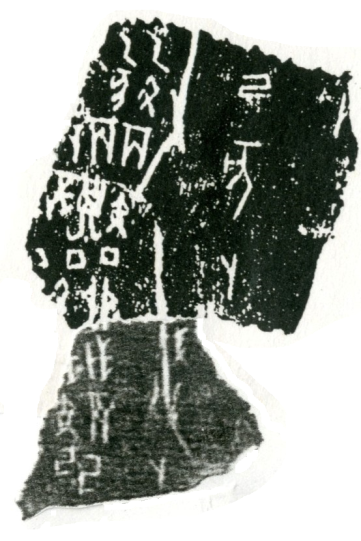 